U.S. Imperialism:  Empire II in the Caribbean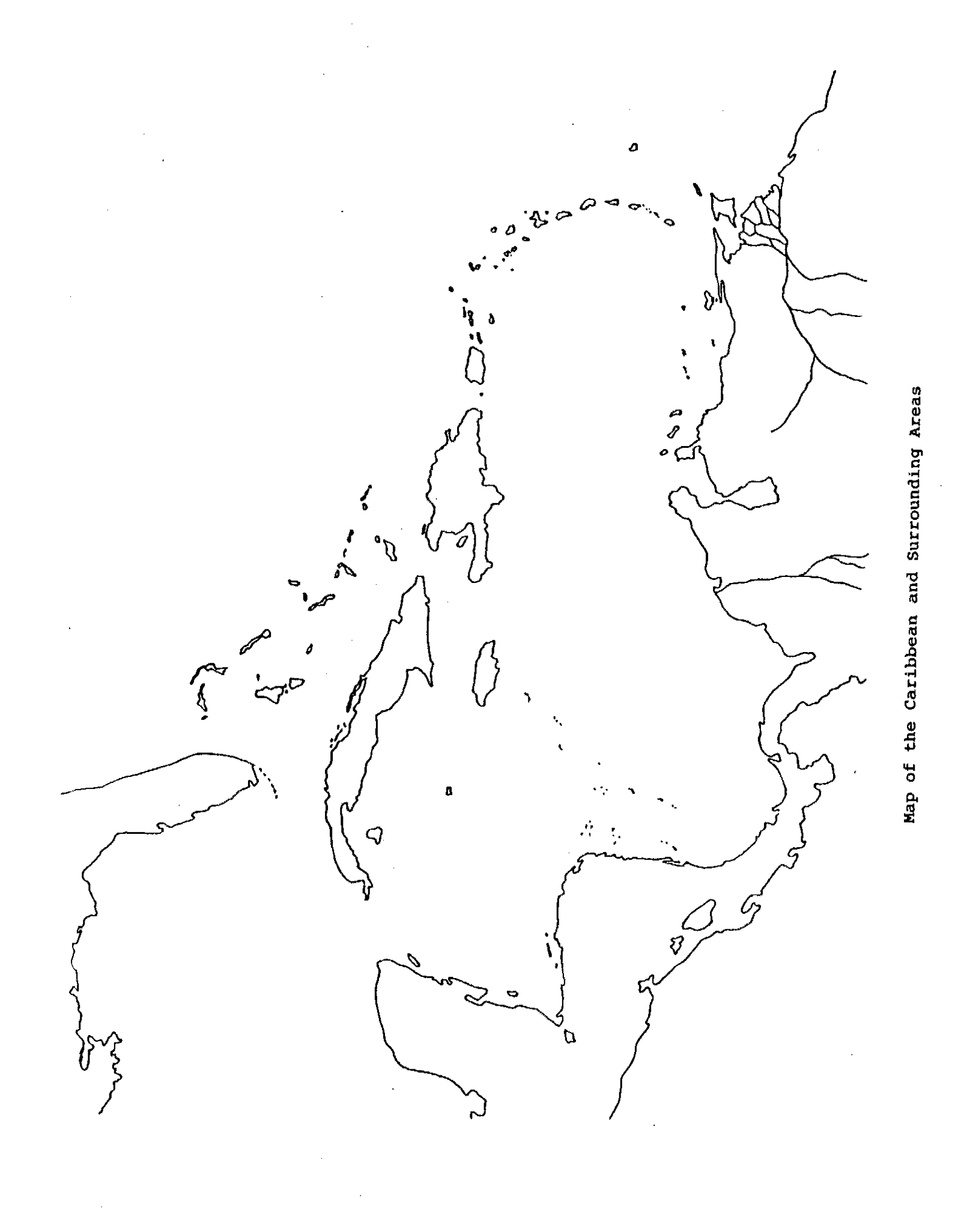 